《线性代数》教学大纲课程名称：线性代数课程名称：线性代数课程名称：线性代数课程名称：线性代数课程名称：线性代数课程名称：线性代数课程名称：线性代数课程类别（必修/选修）：必修课程类别（必修/选修）：必修课程类别（必修/选修）：必修课程类别（必修/选修）：必修课程类别（必修/选修）：必修课程英文名称：Linear Algebra课程英文名称：Linear Algebra课程英文名称：Linear Algebra课程英文名称：Linear Algebra课程英文名称：Linear Algebra课程英文名称：Linear Algebra课程英文名称：Linear Algebra课程英文名称：Linear Algebra课程英文名称：Linear Algebra课程英文名称：Linear Algebra课程英文名称：Linear Algebra课程英文名称：Linear Algebra总学时/周学时/学分：40/4/2.5总学时/周学时/学分：40/4/2.5总学时/周学时/学分：40/4/2.5总学时/周学时/学分：40/4/2.5总学时/周学时/学分：40/4/2.5总学时/周学时/学分：40/4/2.5总学时/周学时/学分：40/4/2.5其中实验/实践学时：0/0其中实验/实践学时：0/0其中实验/实践学时：0/0其中实验/实践学时：0/0其中实验/实践学时：0/0先修课程：高等数学先修课程：高等数学先修课程：高等数学先修课程：高等数学先修课程：高等数学先修课程：高等数学先修课程：高等数学先修课程：高等数学先修课程：高等数学先修课程：高等数学先修课程：高等数学先修课程：高等数学授课时间：1-14周 周二 1-3节授课时间：1-14周 周二 1-3节授课时间：1-14周 周二 1-3节授课时间：1-14周 周二 1-3节授课时间：1-14周 周二 1-3节授课时间：1-14周 周二 1-3节授课时间：1-14周 周二 1-3节授课地点：机312授课地点：机312授课地点：机312授课地点：机312授课地点：机312授课对象：2019智能制造 1&2班授课对象：2019智能制造 1&2班授课对象：2019智能制造 1&2班授课对象：2019智能制造 1&2班授课对象：2019智能制造 1&2班授课对象：2019智能制造 1&2班授课对象：2019智能制造 1&2班授课对象：2019智能制造 1&2班授课对象：2019智能制造 1&2班授课对象：2019智能制造 1&2班授课对象：2019智能制造 1&2班授课对象：2019智能制造 1&2班开课学院：粤台产业科技学院开课学院：粤台产业科技学院开课学院：粤台产业科技学院开课学院：粤台产业科技学院开课学院：粤台产业科技学院开课学院：粤台产业科技学院开课学院：粤台产业科技学院开课学院：粤台产业科技学院开课学院：粤台产业科技学院开课学院：粤台产业科技学院开课学院：粤台产业科技学院开课学院：粤台产业科技学院任课教师姓名/职称：林明灶 /副教授任课教师姓名/职称：林明灶 /副教授任课教师姓名/职称：林明灶 /副教授任课教师姓名/职称：林明灶 /副教授任课教师姓名/职称：林明灶 /副教授任课教师姓名/职称：林明灶 /副教授任课教师姓名/职称：林明灶 /副教授任课教师姓名/职称：林明灶 /副教授任课教师姓名/职称：林明灶 /副教授任课教师姓名/职称：林明灶 /副教授任课教师姓名/职称：林明灶 /副教授任课教师姓名/职称：林明灶 /副教授答疑时间、地点与方式：1.每次课的课前、课间和课后，采用一对一的问答方式；2.每次习题课，采用集中讲解方式答疑时间、地点与方式：1.每次课的课前、课间和课后，采用一对一的问答方式；2.每次习题课，采用集中讲解方式答疑时间、地点与方式：1.每次课的课前、课间和课后，采用一对一的问答方式；2.每次习题课，采用集中讲解方式答疑时间、地点与方式：1.每次课的课前、课间和课后，采用一对一的问答方式；2.每次习题课，采用集中讲解方式答疑时间、地点与方式：1.每次课的课前、课间和课后，采用一对一的问答方式；2.每次习题课，采用集中讲解方式答疑时间、地点与方式：1.每次课的课前、课间和课后，采用一对一的问答方式；2.每次习题课，采用集中讲解方式答疑时间、地点与方式：1.每次课的课前、课间和课后，采用一对一的问答方式；2.每次习题课，采用集中讲解方式答疑时间、地点与方式：1.每次课的课前、课间和课后，采用一对一的问答方式；2.每次习题课，采用集中讲解方式答疑时间、地点与方式：1.每次课的课前、课间和课后，采用一对一的问答方式；2.每次习题课，采用集中讲解方式答疑时间、地点与方式：1.每次课的课前、课间和课后，采用一对一的问答方式；2.每次习题课，采用集中讲解方式答疑时间、地点与方式：1.每次课的课前、课间和课后，采用一对一的问答方式；2.每次习题课，采用集中讲解方式答疑时间、地点与方式：1.每次课的课前、课间和课后，采用一对一的问答方式；2.每次习题课，采用集中讲解方式课程考核方式：开卷（）闭卷（✔）课程论文（）其它（）课程考核方式：开卷（）闭卷（✔）课程论文（）其它（）课程考核方式：开卷（）闭卷（✔）课程论文（）其它（）课程考核方式：开卷（）闭卷（✔）课程论文（）其它（）课程考核方式：开卷（）闭卷（✔）课程论文（）其它（）课程考核方式：开卷（）闭卷（✔）课程论文（）其它（）课程考核方式：开卷（）闭卷（✔）课程论文（）其它（）课程考核方式：开卷（）闭卷（✔）课程论文（）其它（）课程考核方式：开卷（）闭卷（✔）课程论文（）其它（）课程考核方式：开卷（）闭卷（✔）课程论文（）其它（）课程考核方式：开卷（）闭卷（✔）课程论文（）其它（）课程考核方式：开卷（）闭卷（✔）课程论文（）其它（）使用教材：《工程数学 线性代数》，同济大学数学系主编，高等教育出版社，2014，第2版教学参考资料：《线性代数》，陈建龙等编，科学出版社，2016，第2版优学院授课网站: https://courseweb.ulearning.cn/ulearning/index.html#/course/announcement?courseId=66767使用教材：《工程数学 线性代数》，同济大学数学系主编，高等教育出版社，2014，第2版教学参考资料：《线性代数》，陈建龙等编，科学出版社，2016，第2版优学院授课网站: https://courseweb.ulearning.cn/ulearning/index.html#/course/announcement?courseId=66767使用教材：《工程数学 线性代数》，同济大学数学系主编，高等教育出版社，2014，第2版教学参考资料：《线性代数》，陈建龙等编，科学出版社，2016，第2版优学院授课网站: https://courseweb.ulearning.cn/ulearning/index.html#/course/announcement?courseId=66767使用教材：《工程数学 线性代数》，同济大学数学系主编，高等教育出版社，2014，第2版教学参考资料：《线性代数》，陈建龙等编，科学出版社，2016，第2版优学院授课网站: https://courseweb.ulearning.cn/ulearning/index.html#/course/announcement?courseId=66767使用教材：《工程数学 线性代数》，同济大学数学系主编，高等教育出版社，2014，第2版教学参考资料：《线性代数》，陈建龙等编，科学出版社，2016，第2版优学院授课网站: https://courseweb.ulearning.cn/ulearning/index.html#/course/announcement?courseId=66767使用教材：《工程数学 线性代数》，同济大学数学系主编，高等教育出版社，2014，第2版教学参考资料：《线性代数》，陈建龙等编，科学出版社，2016，第2版优学院授课网站: https://courseweb.ulearning.cn/ulearning/index.html#/course/announcement?courseId=66767使用教材：《工程数学 线性代数》，同济大学数学系主编，高等教育出版社，2014，第2版教学参考资料：《线性代数》，陈建龙等编，科学出版社，2016，第2版优学院授课网站: https://courseweb.ulearning.cn/ulearning/index.html#/course/announcement?courseId=66767使用教材：《工程数学 线性代数》，同济大学数学系主编，高等教育出版社，2014，第2版教学参考资料：《线性代数》，陈建龙等编，科学出版社，2016，第2版优学院授课网站: https://courseweb.ulearning.cn/ulearning/index.html#/course/announcement?courseId=66767使用教材：《工程数学 线性代数》，同济大学数学系主编，高等教育出版社，2014，第2版教学参考资料：《线性代数》，陈建龙等编，科学出版社，2016，第2版优学院授课网站: https://courseweb.ulearning.cn/ulearning/index.html#/course/announcement?courseId=66767使用教材：《工程数学 线性代数》，同济大学数学系主编，高等教育出版社，2014，第2版教学参考资料：《线性代数》，陈建龙等编，科学出版社，2016，第2版优学院授课网站: https://courseweb.ulearning.cn/ulearning/index.html#/course/announcement?courseId=66767使用教材：《工程数学 线性代数》，同济大学数学系主编，高等教育出版社，2014，第2版教学参考资料：《线性代数》，陈建龙等编，科学出版社，2016，第2版优学院授课网站: https://courseweb.ulearning.cn/ulearning/index.html#/course/announcement?courseId=66767使用教材：《工程数学 线性代数》，同济大学数学系主编，高等教育出版社，2014，第2版教学参考资料：《线性代数》，陈建龙等编，科学出版社，2016，第2版优学院授课网站: https://courseweb.ulearning.cn/ulearning/index.html#/course/announcement?courseId=66767课程简介：本课程之教学目标在于清楚并简洁地介绍线性代数的主要观念。讲授的内容含括：线性方程式系统、矩阵、行列式、向量空间、内积空间、线性转换、特征值及特征值与特征向量。此外，课程中将搭配应用实例，协助学生更具体了解上述课题的几何及物理意义。课程简介：本课程之教学目标在于清楚并简洁地介绍线性代数的主要观念。讲授的内容含括：线性方程式系统、矩阵、行列式、向量空间、内积空间、线性转换、特征值及特征值与特征向量。此外，课程中将搭配应用实例，协助学生更具体了解上述课题的几何及物理意义。课程简介：本课程之教学目标在于清楚并简洁地介绍线性代数的主要观念。讲授的内容含括：线性方程式系统、矩阵、行列式、向量空间、内积空间、线性转换、特征值及特征值与特征向量。此外，课程中将搭配应用实例，协助学生更具体了解上述课题的几何及物理意义。课程简介：本课程之教学目标在于清楚并简洁地介绍线性代数的主要观念。讲授的内容含括：线性方程式系统、矩阵、行列式、向量空间、内积空间、线性转换、特征值及特征值与特征向量。此外，课程中将搭配应用实例，协助学生更具体了解上述课题的几何及物理意义。课程简介：本课程之教学目标在于清楚并简洁地介绍线性代数的主要观念。讲授的内容含括：线性方程式系统、矩阵、行列式、向量空间、内积空间、线性转换、特征值及特征值与特征向量。此外，课程中将搭配应用实例，协助学生更具体了解上述课题的几何及物理意义。课程简介：本课程之教学目标在于清楚并简洁地介绍线性代数的主要观念。讲授的内容含括：线性方程式系统、矩阵、行列式、向量空间、内积空间、线性转换、特征值及特征值与特征向量。此外，课程中将搭配应用实例，协助学生更具体了解上述课题的几何及物理意义。课程简介：本课程之教学目标在于清楚并简洁地介绍线性代数的主要观念。讲授的内容含括：线性方程式系统、矩阵、行列式、向量空间、内积空间、线性转换、特征值及特征值与特征向量。此外，课程中将搭配应用实例，协助学生更具体了解上述课题的几何及物理意义。课程简介：本课程之教学目标在于清楚并简洁地介绍线性代数的主要观念。讲授的内容含括：线性方程式系统、矩阵、行列式、向量空间、内积空间、线性转换、特征值及特征值与特征向量。此外，课程中将搭配应用实例，协助学生更具体了解上述课题的几何及物理意义。课程简介：本课程之教学目标在于清楚并简洁地介绍线性代数的主要观念。讲授的内容含括：线性方程式系统、矩阵、行列式、向量空间、内积空间、线性转换、特征值及特征值与特征向量。此外，课程中将搭配应用实例，协助学生更具体了解上述课题的几何及物理意义。课程简介：本课程之教学目标在于清楚并简洁地介绍线性代数的主要观念。讲授的内容含括：线性方程式系统、矩阵、行列式、向量空间、内积空间、线性转换、特征值及特征值与特征向量。此外，课程中将搭配应用实例，协助学生更具体了解上述课题的几何及物理意义。课程简介：本课程之教学目标在于清楚并简洁地介绍线性代数的主要观念。讲授的内容含括：线性方程式系统、矩阵、行列式、向量空间、内积空间、线性转换、特征值及特征值与特征向量。此外，课程中将搭配应用实例，协助学生更具体了解上述课题的几何及物理意义。课程简介：本课程之教学目标在于清楚并简洁地介绍线性代数的主要观念。讲授的内容含括：线性方程式系统、矩阵、行列式、向量空间、内积空间、线性转换、特征值及特征值与特征向量。此外，课程中将搭配应用实例，协助学生更具体了解上述课题的几何及物理意义。课程教学目标 一、知识目标：1、理解线性方程式系统，对于齐次、非齐次的基本概念，能有完善的了解。2、运用矩阵、行列式的基本知识，对于特征值、特征向量的求解以及矩阵对角化的方法，具有一定程度的理解。3、了解维度向量空间、内积空间、线性转换等基础理论。二、能力目标：1. 培养学生（1）线性方程式系统， （2）矩阵、行列式的基本知识分析问题的能力。2. 培养向量空间、内积空间、线性转换等基础理论分析问题的能力.三、素质目标：1. 培养学生具有主动参与、积极进取、崇尚科学、探究科学的学习态度和思想意识；2. 养成理论联系实际、科学严谨、认真细致、实事求是的科学态度和职业道德。课程教学目标 一、知识目标：1、理解线性方程式系统，对于齐次、非齐次的基本概念，能有完善的了解。2、运用矩阵、行列式的基本知识，对于特征值、特征向量的求解以及矩阵对角化的方法，具有一定程度的理解。3、了解维度向量空间、内积空间、线性转换等基础理论。二、能力目标：1. 培养学生（1）线性方程式系统， （2）矩阵、行列式的基本知识分析问题的能力。2. 培养向量空间、内积空间、线性转换等基础理论分析问题的能力.三、素质目标：1. 培养学生具有主动参与、积极进取、崇尚科学、探究科学的学习态度和思想意识；2. 养成理论联系实际、科学严谨、认真细致、实事求是的科学态度和职业道德。课程教学目标 一、知识目标：1、理解线性方程式系统，对于齐次、非齐次的基本概念，能有完善的了解。2、运用矩阵、行列式的基本知识，对于特征值、特征向量的求解以及矩阵对角化的方法，具有一定程度的理解。3、了解维度向量空间、内积空间、线性转换等基础理论。二、能力目标：1. 培养学生（1）线性方程式系统， （2）矩阵、行列式的基本知识分析问题的能力。2. 培养向量空间、内积空间、线性转换等基础理论分析问题的能力.三、素质目标：1. 培养学生具有主动参与、积极进取、崇尚科学、探究科学的学习态度和思想意识；2. 养成理论联系实际、科学严谨、认真细致、实事求是的科学态度和职业道德。课程教学目标 一、知识目标：1、理解线性方程式系统，对于齐次、非齐次的基本概念，能有完善的了解。2、运用矩阵、行列式的基本知识，对于特征值、特征向量的求解以及矩阵对角化的方法，具有一定程度的理解。3、了解维度向量空间、内积空间、线性转换等基础理论。二、能力目标：1. 培养学生（1）线性方程式系统， （2）矩阵、行列式的基本知识分析问题的能力。2. 培养向量空间、内积空间、线性转换等基础理论分析问题的能力.三、素质目标：1. 培养学生具有主动参与、积极进取、崇尚科学、探究科学的学习态度和思想意识；2. 养成理论联系实际、科学严谨、认真细致、实事求是的科学态度和职业道德。课程教学目标 一、知识目标：1、理解线性方程式系统，对于齐次、非齐次的基本概念，能有完善的了解。2、运用矩阵、行列式的基本知识，对于特征值、特征向量的求解以及矩阵对角化的方法，具有一定程度的理解。3、了解维度向量空间、内积空间、线性转换等基础理论。二、能力目标：1. 培养学生（1）线性方程式系统， （2）矩阵、行列式的基本知识分析问题的能力。2. 培养向量空间、内积空间、线性转换等基础理论分析问题的能力.三、素质目标：1. 培养学生具有主动参与、积极进取、崇尚科学、探究科学的学习态度和思想意识；2. 养成理论联系实际、科学严谨、认真细致、实事求是的科学态度和职业道德。课程教学目标 一、知识目标：1、理解线性方程式系统，对于齐次、非齐次的基本概念，能有完善的了解。2、运用矩阵、行列式的基本知识，对于特征值、特征向量的求解以及矩阵对角化的方法，具有一定程度的理解。3、了解维度向量空间、内积空间、线性转换等基础理论。二、能力目标：1. 培养学生（1）线性方程式系统， （2）矩阵、行列式的基本知识分析问题的能力。2. 培养向量空间、内积空间、线性转换等基础理论分析问题的能力.三、素质目标：1. 培养学生具有主动参与、积极进取、崇尚科学、探究科学的学习态度和思想意识；2. 养成理论联系实际、科学严谨、认真细致、实事求是的科学态度和职业道德。课程教学目标 一、知识目标：1、理解线性方程式系统，对于齐次、非齐次的基本概念，能有完善的了解。2、运用矩阵、行列式的基本知识，对于特征值、特征向量的求解以及矩阵对角化的方法，具有一定程度的理解。3、了解维度向量空间、内积空间、线性转换等基础理论。二、能力目标：1. 培养学生（1）线性方程式系统， （2）矩阵、行列式的基本知识分析问题的能力。2. 培养向量空间、内积空间、线性转换等基础理论分析问题的能力.三、素质目标：1. 培养学生具有主动参与、积极进取、崇尚科学、探究科学的学习态度和思想意识；2. 养成理论联系实际、科学严谨、认真细致、实事求是的科学态度和职业道德。课程教学目标 一、知识目标：1、理解线性方程式系统，对于齐次、非齐次的基本概念，能有完善的了解。2、运用矩阵、行列式的基本知识，对于特征值、特征向量的求解以及矩阵对角化的方法，具有一定程度的理解。3、了解维度向量空间、内积空间、线性转换等基础理论。二、能力目标：1. 培养学生（1）线性方程式系统， （2）矩阵、行列式的基本知识分析问题的能力。2. 培养向量空间、内积空间、线性转换等基础理论分析问题的能力.三、素质目标：1. 培养学生具有主动参与、积极进取、崇尚科学、探究科学的学习态度和思想意识；2. 养成理论联系实际、科学严谨、认真细致、实事求是的科学态度和职业道德。本课程与学生核心能力培养之间的关联(授课对象为理工科专业学生的课程填写此栏）：■核心能力1. 应用数学、基础科学和智能制造工程专业知识能力；□核心能力2. 设计与执行智能制造工程专业相关实验，以及分析与解释相关数据的能力；□核心能力3. 智能制造工程领域所需技能、技术以及实用软硬件工具的能力；□核心能力4. 智能制造工程系统、零部件或工艺流程的设计能力；□核心能力5. 项目管理、有效沟通协调、团队合作及创新能力；■核心能力6. 发掘、分析与解决复杂智能制造工程问题的能力；■核心能力7．认识科技发展现状与趋势，了解工程技术对环境、社会及全球的影响，并培养持续学习的习惯与能力；□核心能力8．具有理解职业道德、专业伦理、社会责任、国际观以及开拓全球视野的能力。本课程与学生核心能力培养之间的关联(授课对象为理工科专业学生的课程填写此栏）：■核心能力1. 应用数学、基础科学和智能制造工程专业知识能力；□核心能力2. 设计与执行智能制造工程专业相关实验，以及分析与解释相关数据的能力；□核心能力3. 智能制造工程领域所需技能、技术以及实用软硬件工具的能力；□核心能力4. 智能制造工程系统、零部件或工艺流程的设计能力；□核心能力5. 项目管理、有效沟通协调、团队合作及创新能力；■核心能力6. 发掘、分析与解决复杂智能制造工程问题的能力；■核心能力7．认识科技发展现状与趋势，了解工程技术对环境、社会及全球的影响，并培养持续学习的习惯与能力；□核心能力8．具有理解职业道德、专业伦理、社会责任、国际观以及开拓全球视野的能力。本课程与学生核心能力培养之间的关联(授课对象为理工科专业学生的课程填写此栏）：■核心能力1. 应用数学、基础科学和智能制造工程专业知识能力；□核心能力2. 设计与执行智能制造工程专业相关实验，以及分析与解释相关数据的能力；□核心能力3. 智能制造工程领域所需技能、技术以及实用软硬件工具的能力；□核心能力4. 智能制造工程系统、零部件或工艺流程的设计能力；□核心能力5. 项目管理、有效沟通协调、团队合作及创新能力；■核心能力6. 发掘、分析与解决复杂智能制造工程问题的能力；■核心能力7．认识科技发展现状与趋势，了解工程技术对环境、社会及全球的影响，并培养持续学习的习惯与能力；□核心能力8．具有理解职业道德、专业伦理、社会责任、国际观以及开拓全球视野的能力。本课程与学生核心能力培养之间的关联(授课对象为理工科专业学生的课程填写此栏）：■核心能力1. 应用数学、基础科学和智能制造工程专业知识能力；□核心能力2. 设计与执行智能制造工程专业相关实验，以及分析与解释相关数据的能力；□核心能力3. 智能制造工程领域所需技能、技术以及实用软硬件工具的能力；□核心能力4. 智能制造工程系统、零部件或工艺流程的设计能力；□核心能力5. 项目管理、有效沟通协调、团队合作及创新能力；■核心能力6. 发掘、分析与解决复杂智能制造工程问题的能力；■核心能力7．认识科技发展现状与趋势，了解工程技术对环境、社会及全球的影响，并培养持续学习的习惯与能力；□核心能力8．具有理解职业道德、专业伦理、社会责任、国际观以及开拓全球视野的能力。理论教学进程表理论教学进程表理论教学进程表理论教学进程表理论教学进程表理论教学进程表理论教学进程表理论教学进程表理论教学进程表理论教学进程表理论教学进程表理论教学进程表周次教学主题教学主题主讲教师学时数教学的重点、难点、课程思政融入点教学的重点、难点、课程思政融入点教学的重点、难点、课程思政融入点教学模式（线上/混合式/线下教学方法教学方法作业安排1行列式行列式林明灶4重点：行列式的定义与计算、克拉默法则难点：高阶行列式的降级课程思政融入点：介绍线性代数的演变过程，历代伟人的巨大贡献，培养学生的爱国精神。重点：行列式的定义与计算、克拉默法则难点：高阶行列式的降级课程思政融入点：介绍线性代数的演变过程，历代伟人的巨大贡献，培养学生的爱国精神。重点：行列式的定义与计算、克拉默法则难点：高阶行列式的降级课程思政融入点：介绍线性代数的演变过程，历代伟人的巨大贡献，培养学生的爱国精神。线上/混合式：优学院(资源平台及)讲授讲授课程思政作业：要求学生阅读行列式有关的文章或书籍2-3向量向量林明灶8重点：向量与线性运算、线性相关性、向量的秩、空间与内积难点：向量空间的理解与计算课程思政融入点：培养学生精益求精的工匠精神。重点：向量与线性运算、线性相关性、向量的秩、空间与内积难点：向量空间的理解与计算课程思政融入点：培养学生精益求精的工匠精神。重点：向量与线性运算、线性相关性、向量的秩、空间与内积难点：向量空间的理解与计算课程思政融入点：培养学生精益求精的工匠精神。线上/混合式：优学院(资源平台及)讲授讲授课程思政作业：要求学生阅读向量有关的文章或书籍4-5矩阵矩阵林明灶8重点：矩阵的运算、逆矩阵与分块矩阵、矩阵的秩、初等变换难点：矩阵的变换与运算课程思政融入点：培养学生认真细致、一丝不苟的工作作风。重点：矩阵的运算、逆矩阵与分块矩阵、矩阵的秩、初等变换难点：矩阵的变换与运算课程思政融入点：培养学生认真细致、一丝不苟的工作作风。重点：矩阵的运算、逆矩阵与分块矩阵、矩阵的秩、初等变换难点：矩阵的变换与运算课程思政融入点：培养学生认真细致、一丝不苟的工作作风。线上/混合式：优学院(资源平台及)讲授讲授课程思政作业：要求学生阅读矩阵有关的文章或书籍6期中复习、答疑期中复习、答疑林明灶4期中考复习、答疑期中考复习、答疑期中考复习、答疑讲授讲授7-8线性方程组线性方程组林明灶8重点：齐次线性方程组、非齐次线性方程组难点：线性方程组的求解课程思政融入点：培养学生精益求精的工匠精神。重点：齐次线性方程组、非齐次线性方程组难点：线性方程组的求解课程思政融入点：培养学生精益求精的工匠精神。重点：齐次线性方程组、非齐次线性方程组难点：线性方程组的求解课程思政融入点：培养学生精益求精的工匠精神。线上/混合式：优学院(资源平台及)讲授讲授课程思政作业：要求学生阅读矩阵对角化有关的文章或书籍9矩阵对角化矩阵对角化林明灶4重点：特征值与特征向量、矩阵对角化、二次型难点：特征值与特征向量的计算课程思政融入点：培养学生认真细致、一丝不苟的工作作风。重点：特征值与特征向量、矩阵对角化、二次型难点：特征值与特征向量的计算课程思政融入点：培养学生认真细致、一丝不苟的工作作风。重点：特征值与特征向量、矩阵对角化、二次型难点：特征值与特征向量的计算课程思政融入点：培养学生认真细致、一丝不苟的工作作风。线上/混合式：优学院(资源平台及)讲授讲授课程思政作业：要求学生阅读行列式有关的文章或书籍10线性变换线性变换林明灶4重点：线性空间、线性变换难点：线性空间的认知与线性变换的计算课程思政融入点：培养学生精益求精的工匠精神重点：线性空间、线性变换难点：线性空间的认知与线性变换的计算课程思政融入点：培养学生精益求精的工匠精神重点：线性空间、线性变换难点：线性空间的认知与线性变换的计算课程思政融入点：培养学生精益求精的工匠精神讲授讲授课程思政作业：要求学生阅读线性变换有关的文章或书籍11期末复习、答疑期末复习、答疑林明灶复习、答疑复习、答疑复习、答疑讲授讲授合计：合计：合计：合计：40实践教学进程表实践教学进程表实践教学进程表实践教学进程表实践教学进程表实践教学进程表实践教学进程表实践教学进程表实践教学进程表实践教学进程表实践教学进程表实践教学进程表周次实验项目名称主讲教授主讲教授学时重点、难点、课程思政融入点重点、难点、课程思政融入点重点、难点、课程思政融入点项目类型（验证/综合/设计）教学手段教学手段教学手段合计：合计：合计：合计：考核方法及标准考核方法及标准考核方法及标准考核方法及标准考核方法及标准考核方法及标准考核方法及标准考核方法及标准考核方法及标准考核方法及标准考核方法及标准考核方法及标准考核形式考核形式考核形式考核形式考核形式考核形式评价标准评价标准评价标准评价标准权重权重平时成绩平时成绩平时成绩平时成绩平时成绩平时成绩出勤状况1. 评价标准：不迟到，请假须有辅导员签字的请假条。线上教学课堂表现1. 评价标准：参与优学院学习参与成绩,课堂程度及随堂测验。2. 要求：参与课堂程度高。平时作业1. 评价标准：按照作业完成情况评分。2. 要求：按时作业，作业工整规范。出勤状况1. 评价标准：不迟到，请假须有辅导员签字的请假条。线上教学课堂表现1. 评价标准：参与优学院学习参与成绩,课堂程度及随堂测验。2. 要求：参与课堂程度高。平时作业1. 评价标准：按照作业完成情况评分。2. 要求：按时作业，作业工整规范。出勤状况1. 评价标准：不迟到，请假须有辅导员签字的请假条。线上教学课堂表现1. 评价标准：参与优学院学习参与成绩,课堂程度及随堂测验。2. 要求：参与课堂程度高。平时作业1. 评价标准：按照作业完成情况评分。2. 要求：按时作业，作业工整规范。出勤状况1. 评价标准：不迟到，请假须有辅导员签字的请假条。线上教学课堂表现1. 评价标准：参与优学院学习参与成绩,课堂程度及随堂测验。2. 要求：参与课堂程度高。平时作业1. 评价标准：按照作业完成情况评分。2. 要求：按时作业，作业工整规范。40%40%期中考试（闭卷考试）期中考试（闭卷考试）期中考试（闭卷考试）期中考试（闭卷考试）期中考试（闭卷考试）期中考试（闭卷考试）1. 评价标准：按照试卷参考解答及评分标准给分。2. 要求：能灵活运用所学电路分析基础知识和方法进行求解，独立、按时完成考试。1. 评价标准：按照试卷参考解答及评分标准给分。2. 要求：能灵活运用所学电路分析基础知识和方法进行求解，独立、按时完成考试。1. 评价标准：按照试卷参考解答及评分标准给分。2. 要求：能灵活运用所学电路分析基础知识和方法进行求解，独立、按时完成考试。1. 评价标准：按照试卷参考解答及评分标准给分。2. 要求：能灵活运用所学电路分析基础知识和方法进行求解，独立、按时完成考试。30%30%期末考试（闭卷考试）期末考试（闭卷考试）期末考试（闭卷考试）期末考试（闭卷考试）期末考试（闭卷考试）期末考试（闭卷考试）1. 评价标准：按照试卷参考解答及评分标准给分。2. 要求：能灵活运用所学电路分析基础知识和方法进行求解，独立、按时完成考试。1. 评价标准：按照试卷参考解答及评分标准给分。2. 要求：能灵活运用所学电路分析基础知识和方法进行求解，独立、按时完成考试。1. 评价标准：按照试卷参考解答及评分标准给分。2. 要求：能灵活运用所学电路分析基础知识和方法进行求解，独立、按时完成考试。1. 评价标准：按照试卷参考解答及评分标准给分。2. 要求：能灵活运用所学电路分析基础知识和方法进行求解，独立、按时完成考试。30%30%大纲编写时间：2020年8月5日大纲编写时间：2020年8月5日大纲编写时间：2020年8月5日大纲编写时间：2020年8月5日大纲编写时间：2020年8月5日大纲编写时间：2020年8月5日大纲编写时间：2020年8月5日大纲编写时间：2020年8月5日大纲编写时间：2020年8月5日大纲编写时间：2020年8月5日大纲编写时间：2020年8月5日大纲编写时间：2020年8月5日系（部）审查意见：系（部）主任签名：              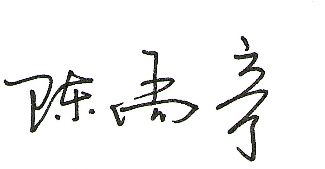 日期：2020年08月21日系（部）审查意见：系（部）主任签名：              日期：2020年08月21日系（部）审查意见：系（部）主任签名：              日期：2020年08月21日系（部）审查意见：系（部）主任签名：              日期：2020年08月21日系（部）审查意见：系（部）主任签名：              日期：2020年08月21日系（部）审查意见：系（部）主任签名：              日期：2020年08月21日系（部）审查意见：系（部）主任签名：              日期：2020年08月21日系（部）审查意见：系（部）主任签名：              日期：2020年08月21日系（部）审查意见：系（部）主任签名：              日期：2020年08月21日系（部）审查意见：系（部）主任签名：              日期：2020年08月21日系（部）审查意见：系（部）主任签名：              日期：2020年08月21日系（部）审查意见：系（部）主任签名：              日期：2020年08月21日